Maths 15.6Go to the following webpage:https://www.bbc.co.uk/bitesize/articles/zbdwg7hWatch the video on telling the time and try the four activities.If you find this challenging try some of the following: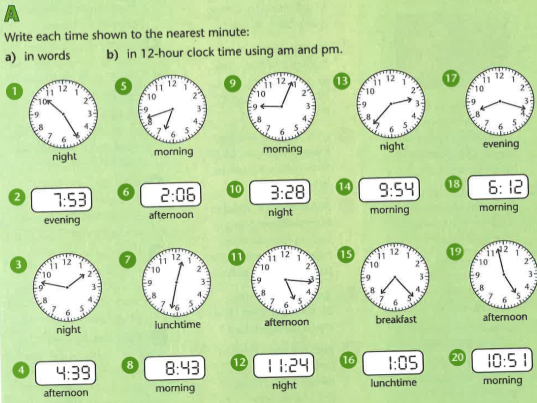 Find the answers below.Answers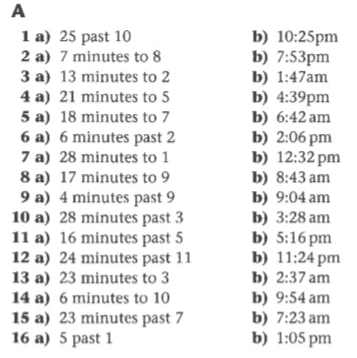 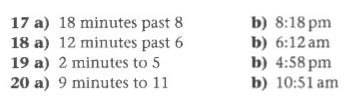 